FOR IMMEDIATE RELEASEAPRIL 15, 2021FRED AGAIN..’S DEBUT ALBUM RELEASED TODAYACTUAL LIFE (APRIL 14 – DECEMBER 17 2020) OUT NOW VIA AGAIN.. RECORDSDEBUT HEADLINE SHOW ANNOUNCED: 7TH SEPTEMBER AT VILLAGE UNDERGROUND, LONDON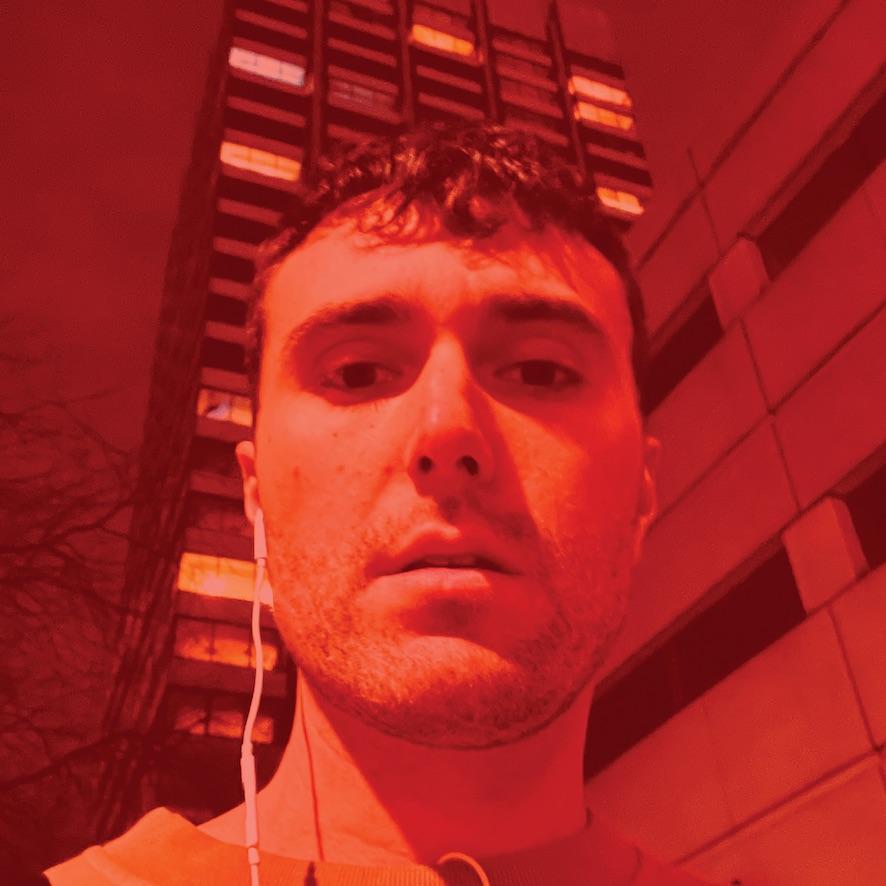 Today sees the release of Fred again..’s  highly-anticipated debut album. Titled “Actual Life (April 14 – December 17 2020)”, the album is out now via again.. Records. It’s set to build on the success of Fred’s current crossover anthem “Marea (We’ve Lost Dancing)” which features the voice of Marea Stamper aka The Blessed Madonna on record for the first time, his acclaimed GANG mixtape with Headie One, “Don’t Judge Me”, the artist collaboration with Headie and FKA twigs and a host of Fred again.. solo releases that have seen the artist and producer become one the most talked about names in UK music. It all started with Carlos – a construction worker Fred met after a show in Atlanta. It was one of those chance encounters that’s difficult to describe if you weren’t there. Fred’s video clips from the evening do some of the job; Carlos’ voice – a joyous Southern drawl proclaiming “I want you to see me, friend! We gon’ make it through” – does the rest. Now, Carlos runs as a motif throughout Fred’s music. “He basically already was a song,” says Fred, better known as London-based producer Fred again.., “I just had to play chords.” This began Fred’s process of transforming momentary snippets by setting them to music. He was compiling a diary, of sorts. Over time, the diary grew as Fred, 27, gathered clips from nights out, stored voice notes, and combed through social media – seeking out musical moments in the everyday ephemera of life.The first few times Fred lifted art from others – the poem that forms the base of woozy club stomper ‘Kyle (I Found You)’, or the haunting monologue about living with depression that leads ‘Sabrina (I Am A Party)’ – he felt terrible. This didn’t feel like a consenting collaboration. But gradually he came to terms with it, helped by the overwhelming support and gratitude he received when he showed his songs to the people whose work he’d interpolated. He doesn’t put out anything without strict approval.Actual Life offers a glimpse into how Fred sees – or rather, how he hears – the world, and the people who bring it to life around him. He doesn’t write about experiences; he takes experiences and turns them into songs. He’s wildly gregarious, laughs a lot, optimistic to the last. This all transfers. Over the past five years, he’s brought this inescapable charisma to his work with everyone from FKA twigs to Stefflon Don, BTS, Jayda G, Romy and Burna Boy. It helped draw UK drill rapper Headie One out of his comfort zone, on the pair’s collaborative mixtape GANG, to dazzling effect. He’s also, to state it more plainly, wildly successful: in 2019 he spent 15 weeks (just shy of 30%) of the year at number one in the charts.Fred says he doesn’t believe in talent. He’s thought about it a lot, he says. Perhaps he’s right. Or perhaps being surrounded day-to-day by so many extraordinarily talented musicians (and more than a decade of mentorship from Brian Eno) has coloured his view. Either way, this belief has blinded him to his unique talent for seeing the music in passing moments – and his ability to capture the emotion of those instances so vividly in notes of his own. He writes pop music in the purest sense: songs that could be about anyone, but will mean something to everyone. Soon, however, his own spontaneous, spooling solo project, Actual Life, would take on a heavier, deeply personal significance. Fred had been collating sounds and making songs for a while, with no real aim or end goal other than making music and experimenting with this new way of working. Mostly, he was pouring everyday joy and love into these songs. But the spiralling illness of a close friend gave his project a new focus. And, with huge and unexpected tragedy, gave the project an end date too. Loss and pain are a part of life, so they became a part of Actual Life too. Fred’s lyrics hang in the tension between euphoria and the worry that one day it might end. Even songs written before the deterioration of his friend’s illness took on a new shape through the prism of the pair’s experience together. Rapturous piano chords, rich synths, and driving kick drums exalt a deeper sorrow. One track on the album, titled ‘Me (Quiet Evenings)’, features only Fred’s voice. Set in the suffocating environs of a hospital ICU, the track takes the album’s centre point and provides its rawest, most vulnerable moment.When Fred talks, he’ll often break out mid-conversation to sing a handful of notes, or tinkle a two-note riff on the piano, to punctuate or emphasise his point. He lets the music add another layer of emotion, or fill in the gaps. Actual Life is Fred’s own journey through joy and grief. But his songs – which revolve around dance, longing, lingering touch – all communicate something more universally felt too. Something that lets the listener know they’re not facing this alone.Actual Life (April 14 – December 17 2020) Tracklist:1. April 14th 20202. Kyle (I Found You)3. Dermot (See Yourself In My Eyes)4. Yasminah (See Your Face Again)5. Hackney (Interlude)6. Julia (Deep Diving)7. Adam (Interlude)8. Me (Quiet Evenings)9. Big Hen (Steal My Joy)10. Marnie (Wish I Had U)11. Sabrina (I Am A Party)12. Lydia (Please Make It Better)13. Carlos (Make It Thru)14. Angie (Interlude)15. Angie (I’ve Been Lost)16. December 17th 202017. Marea (We’ve Lost Dancing) [BONUS TRACK]"Fred again... is on fire this year."- THE FADER“His debut solo album traverses the personal for an eclectic and electrifying snapshot of his travels and companions”- NME“It’s the search for authenticity that makes Fred again.. so exciting – and makes us reckon he could be the real deal.”- MIXMAG"Fred again.. is solidifying himself as the producer of the moment and, quite possibly, the future" - LOUD & QUIET“Fred again.. is a British artist taking a unique approach to his mesmerizing dance tracks”- PIGEONS & PLANES “Listening to Fred again..’s music feels like you’ve stumbled onto something very personal. In many ways, his oeuvre is a diary with multiple authors. Fred again.. is the producer behind some of the UK’s biggest tracks in recent years can count Stormzy, Headie One, and Ed Sheeran as collaborators. But it’s how he collaborates with the world outside music that makes his sound especially visceral” - HIGH SNOBIETYFred again.. Instagram / Soundcloud For publicity inquiries, please contact: Kelly McWiliam // Kelly.McWilliam@atlanticrecords.com 